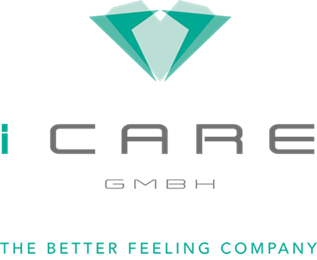 Auszahlung Arbeitszeitkonto________________________Vorname NameHiermit beantrage ich die Auszahlung meines Arbeitszeitkontos von: _________ Std.	Köln, den	_________________________    	     	________________________Unterschrift MA				Unterschrift i CARE